        S70FL01GSAGMFI011 flash memory               SPI Buses interface with  microcontroller,width=0.2mm                        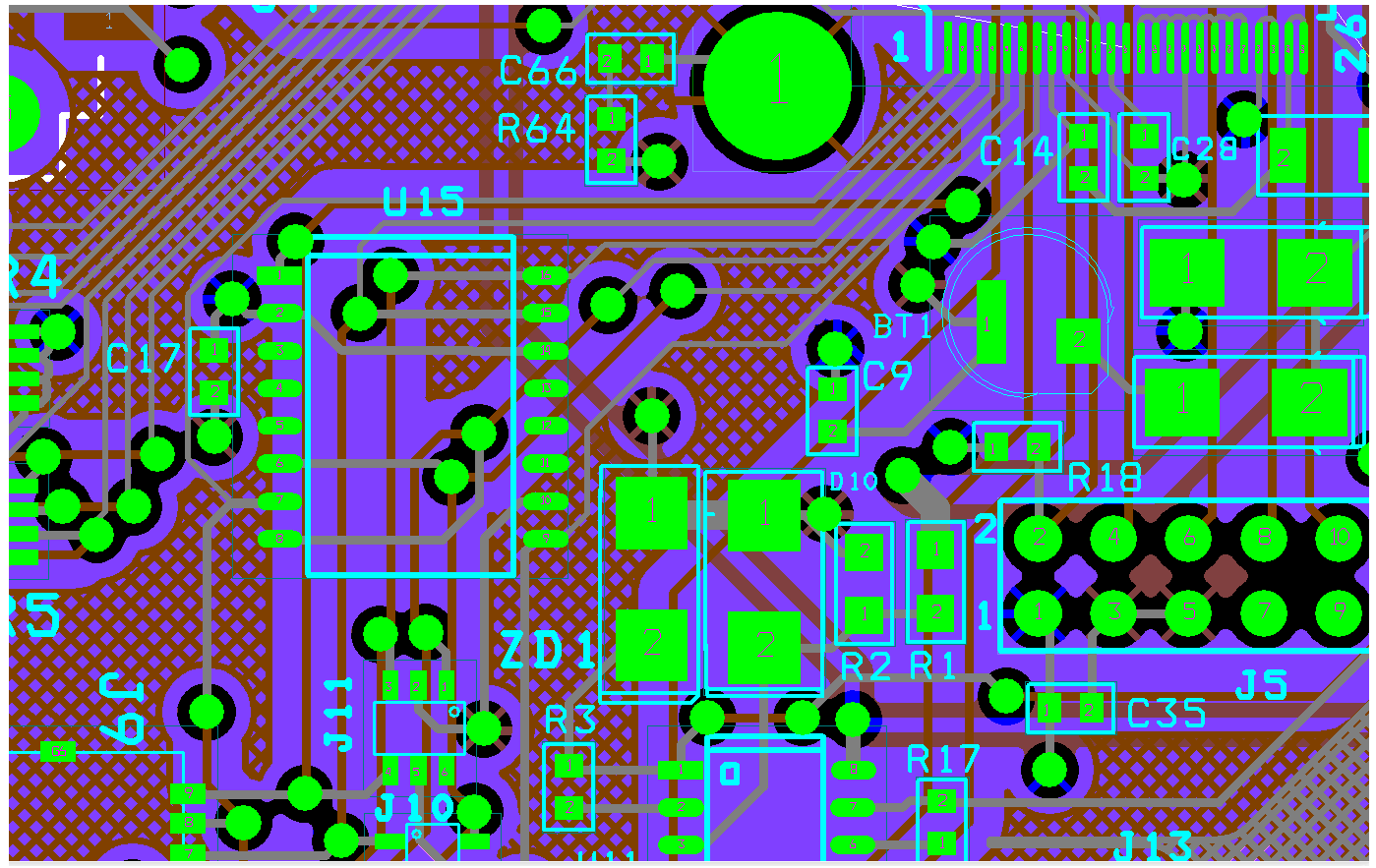 Ground plane- 2nd  layer.Power plane -3rd layer.S70FL01GSAGMFI011  flash memory on located on top side of  PCB